FORMULARIOSFormulario de Declaración de Mantenimiento de Oferta[El Licitante completará este Formulario de Declaración de Mantenimiento de Oferta de acuerdo con las instrucciones indicadas].Fecha: [indique día, mes y año de presentación de la oferta].Oferta n.: [número del proceso de la SDO].Alternativa n.: [indique el n. de identificación si se trata de una oferta por una alternativa].Para: [indique el nombre completo del Comprador].Los suscriptos declaramos que: Entendemos que, de acuerdo con sus condiciones, las Ofertas deberán estar respaldadas por una Declaración de Mantenimiento de Oferta.Aceptamos que seremos declarados automáticamente inelegibles para participar en cualquier licitación de contrato con el Comprador por un período de dos (2) años, contado a partir de la fecha establecida para la apertura de ofertas, si incumplimos nuestras obligaciones derivadas de las condiciones de la oferta, a saber:si retiramos nuestra Oferta durante el período de vigencia de la Oferta especificado en la Carta de la Oferta, osi, una vez que el Comprador nos ha notificado de la aceptación de nuestra Oferta dentro del período de validez de la Oferta, (i) no firmamos o nos negamos a firmar el Contrato, o (ii) no suministramos o nos negamos a suministrar la Garantía de Cumplimiento de conformidad con las IAL.Entendemos que esta Declaración de Mantenimiento de Oferta expirará en el caso de que no seamos seleccionados, y (i) si recibimos una notificación con el nombre del Licitante seleccionado, o (ii) han transcurrido 28 días después de la expiración de nuestra Oferta, lo que ocurra primero.Nombre del Licitante*:	Nombre de la persona debidamente autorizada para firmar la Oferta en nombre del Licitante**: 	Cargo de la persona firmante del Formulario de la Oferta: 	Firma de la persona nombrada anteriormente: 	Fecha de la firma: El día ____________ del mes __________________ del año __________.* En el caso de las Ofertas presentadas por una APCA, especifique el nombre de la APCA que actúa como Licitante.** La persona que firme la Oferta deberá contar con el poder otorgado por el Licitante. El poder deberá adjuntarse a los Formularios de la Oferta.[Nota: En caso de que se trate de una APCA, la Declaración de Mantenimiento de Oferta deberá emitirse en nombre de todos los miembros de la APCA que presenta la Oferta].Este formulario debe estar íntegramente completo y sin ningún tipo de modificaciones, caso contrario la oferta será sujeta de rechazo.Formulario de Información sobre el Licitante[El Licitante deberá completar este formulario de acuerdo con las instrucciones indicadas a continuación. No se aceptará ninguna alteración a este formulario ni se aceptarán substitutos].Fecha: [indique día, mes y año de la presentación de la Oferta].SDO n.: [Indique el número del proceso de la SDO].Alternativa n.: [indique el n. de identificación, si esta es una oferta por una alternativa].Página _______ de ______ páginasCarta de la OfertaFecha de presentación de esta Oferta: [Indique día, mes y año de la presentación de la Oferta].SDO n.: [Indique el número del proceso de la SDO].Solicitud de Oferta n.: [Indique identificación].Alternativa n.: [Indique el número de identificación si esta es una Oferta alternativa].Para: [Indique el nombre del Comprador].Sin reservas: Hemos examinado el Documento de Licitación, incluidas las enmiendas emitidas de conformidad con la IAL 8, y no tenemos reserva alguna al respecto.Elegibilidad: Cumplimos los requisitos de elegibilidad y no tenemos conflictos de intereses, de acuerdo con la IAL 4.Declaración de Mantenimiento de Oferta/Propuesta: No hemos sido suspendidos ni declarados inelegibles por el Comprador sobre la base de la suscripción de una Declaración de Mantenimiento de Oferta/Propuesta en el País del Comprador de acuerdo con la IAL 4.7.Explotación y Abuso Sexual (EAS) y/o Acoso Sexual (ASx): [seleccione la opción apropiada de (i) a (iii) a continuación y elimine las demás. En caso de los miembros de una APCA y/o subcontratistas, indicar la situación de descalificación por parte del Banco de cada miembro de la APCA y/o subcontratista.]Nosotros, incluyendo todos nuestros subcontratistas: [no hemos sido objeto de descalificación por parte del Banco por incumplimiento de las obligaciones sobre EAS/ASx.][estamos sujetos a descalificación por parte del Banco por incumplimiento de las obligaciones sobre EAS/ASx][habíamos sido descalificados por el Banco por incumplimiento de las obligaciones sobre EAS/ASx. Se ha dictado un laudo arbitral en el caso de descalificación a nuestro favor.]Conformidad: Ofrecemos proveer los siguientes bienes de conformidad con el Documento de Licitación y de acuerdo con el Cronograma de Entregas establecido en los Requisitos de los Bienes y Servicios Conexos: [proporcione una descripción breve de los Bienes y Servicios Conexos].Precio de la Oferta: El precio total de nuestra Oferta, excluyendo cualquier descuento ofrecido en el artículo (f) a continuación es:  (a) precio total de cada lote [inserte el precio total de cada lote en letras y en cifras, indicando los diferentes montos y las respectivas monedas], y (b) precio total de todos los lotes (suma de todos los lotes) [inserte el precio total de todos los lotes en letras y en cifras, indicando los diferentes montos y las respectivas monedas]. Descuentos: Los descuentos ofrecidos y la metodología para su aplicación son los siguientes: (i) Los descuentos ofrecidos son: [especifique cada descuento ofrecido].(ii) El método de cálculo exacto para determinar el precio neto luego de aplicados los descuentos se detalla a continuación: [detalle la metodología que se usará para aplicar los descuentos].Validez de la Oferta: Nuestra Oferta se mantendrá válida por el período establecido en la IAL 18.1 de los DDL (y sus enmiendas, si las hubiera), a partir de la fecha de vencimiento del plazo para la presentación de Ofertas establecida en la IAL 22.1 de los DDL (y sus enmiendas, si las hubiera), y seguirá teniendo carácter vinculante para nosotros y podrá ser aceptada en cualquier momento antes del vencimiento de dicho período.Garantía de Cumplimiento: Si nuestra oferta es aceptada, nos comprometemos a obtener una Garantía de Cumplimiento del Contrato de conformidad con el Documento de Licitación.Una Oferta por Licitante: No estamos presentando ninguna otra Oferta como Licitantes individuales, y no estamos participando en ninguna otra Oferta ni como miembros de una APCA ni como subcontratistas, y cumplimos con los requisitos de la IAL 4.3, sin considerar las Ofertas Alternativas presentadas de acuerdo con la IAL 13.Suspensión e inhabilitación: Nosotros, junto con todos nuestros subcontratistas, proveedores, consultores, fabricantes o prestadores de servicios requeridos para ejecutar cualquier parte del contrato, no dependemos de ninguna entidad o persona, ni somos controlados por ninguna entidad o persona, que esté sujeta a una suspensión o inhabilitación temporal impuesta por el Grupo Banco Mundial ni a una inhabilitación impuesta por el Grupo Banco Mundial de conformidad con el Acuerdo de Aplicación Mutua de las Decisiones de Inhabilitación, suscrito por el Banco Mundial y otros bancos de fomento. Asimismo, no somos inelegibles en virtud de las leyes o regulaciones oficiales del País del Comprador ni en virtud de una decisión del Consejo de Seguridad de las Naciones Unidas.Empresa o ente de propiedad estatal: [Seleccione la opción correspondiente y elimine la otra]. [No somos una empresa o ente de propiedad estatal]/[Somos una empresa o ente de propiedad estatal, pero cumplimos con los requisitos de la IAL 4.6].Comisiones, gratificaciones, honorarios: Hemos pagado o pagaremos los siguientes honorarios, comisiones o gratificaciones en relación con el Proceso de Licitación o la ejecución del Contrato: [proporcione el nombre completo de cada receptor, su dirección completa, la razón por la cual se pagó cada comisión o gratificación, y la cantidad y moneda de cada comisión o gratificación a la que se haga referencia].(Si no ha efectuado o no se efectuará pago alguno, escriba “ninguno”).Contrato vinculante: Entendemos que esta Oferta, junto con su debida aceptación por escrito incluida en su Carta de Aceptación, constituirá una obligación contractual entre nosotros hasta que las partes hayan preparado y perfeccionado un contrato formal.Comprador no obligado a aceptar: Entendemos que ustedes no están obligados a aceptar la Oferta con el costo evaluado más bajo, la Oferta más Conveniente ni ninguna otra Oferta que reciban.Fraude y Corrupción: Por el presente, certificamos que hemos tomado las medidas necesarias para garantizar que ninguna persona que actúe en nuestro nombre o representación incurra en prácticas fraudulentas o corruptas.Nombre del Licitante*: [proporcione el nombre completo del Licitante].Nombre de la persona debidamente autorizada para firmar la Oferta en nombre del Licitante**: [proporcione el nombre completo de la persona debidamente autorizada a firmar el Formulario de la Oferta].Cargo de la persona firmante del Formulario de la Oferta: [indique el cargo de la persona que firma el Formulario de la Oferta]Firma de la persona nombrada anteriormente: [indique la firma de la persona cuyo nombre y capacidad se indican en los párrafos anteriores].Fecha de la firma: El día [indique la fecha de la firma] del mes [indique mes] del año [indique año].* En el caso de las Ofertas presentadas por una APCA, especifique el nombre de la APCA que actúa como Licitante.** La persona que firme la Oferta deberá contar con el poder otorgado por el Licitante. El poder deberá adjuntarse a los Formularios de la Oferta.Declaración de Desempeño sobre Explotación y Abuso Sexual (EAS) y/o Acoso Sexual (ASx) [El siguiente cuadro debe ser completada por el Licitante y cada miembro de la APCA o JV y cada subcontratista propuesto por el Licitante]Nombre del Licitante: [indicar el nombre completo]Fecha: [insertar día, mes, año]SDO No. y Título: [insertar la referencia de la SDO]Página [insertar número de página] de [insertar número total] páginasEspecificaciones técnicasLos bienes deberán cumplir con las especificaciones técnicas y constituyen los puntos de referencia contra los cuales, el comprador verificara y evaluara el cumplimiento técnico de las ofertas.	Nota: En los precios unitarios y montos totales se considerarán únicamente dos decimales.1. Nombre del Licitante: [indique el nombre jurídico del Licitante].2. Si se trata de una APCA, nombre jurídico de cada miembro: [indique el nombre jurídico de cada miembro de la APCA].3. País donde está registrado el Licitante en la actualidad o país donde intenta registrarse: [indique el país donde está registrado el Licitante en la actualidad o país donde intenta registrarse].4. Año de registro del Licitante: [indique el año de registro del Licitante].5. Dirección del Licitante en el país donde está registrado: [indique el domicilio legal del Licitante en el país donde está registrado].6. Información del representante autorizado del Licitante:Nombre: [indique el nombre del representante autorizado].Dirección: [indique la dirección del representante autorizado].Números de teléfono y fax: [indique los números de teléfono y fax del representante autorizado].Dirección de correo electrónico: [indique la dirección de correo electrónico del representante autorizado].7. Se adjuntan copias de los siguientes documentos originales: [marque las casillas que correspondan]	Estatutos de la Sociedad (o documentos equivalentes de constitución o asociación), o documentos de registro de la persona jurídica antes mencionada, y de conformidad con la IAL 4.4. 	Si se trata de una APCA, carta de intención de formar la APCA, o el Convenio de APCA, de conformidad con la IAL 4.1. 	Si se trata de una empresa o ente de propiedad estatal, de conformidad con la IAL 4.6, documentación que acredite:su autonomía jurídica y financiera,su operación conforme al Derecho comercial,que el Licitante no se encuentra bajo la supervisión del Comprador.8. Se incluye el organigrama, la lista de los miembros del Directorio y la propiedad efectiva. Si se requiere bajo DDL IAL 45.1, el Licitante seleccionado deberá proporcionar información adicional sobre la titularidad real, utilizando el Formulario de Divulgación de la Propiedad Efectiva].Nombre del receptorDirecciónConceptoMontoDeclaración EAS y /o ASxDeclaración EAS y /o ASxNosotros:no hemos sido objeto de descalificación por parte del Banco por incumplimiento de las obligaciones sobre EAS/ASx.no estamos sujetos a descalificación por parte del Banco por incumplimiento de las obligaciones sobre EAS/ASx hemos sido descalificados por el Banco por incumplimiento de las obligaciones sobre EAS/ASx pero fuimos excluidos de las empresas descalificadas Se ha dictado un laudo arbitral en el caso de descalificación a nuestro favor.[Si (c) anterior es aplicable, adjunte evidencia de un laudo arbitral que revierta las conclusiones sobre los problemas subyacentes a la descalificación.][Si (c) anterior es aplicable, adjunte evidencia de un laudo arbitral que revierta las conclusiones sobre los problemas subyacentes a la descalificación.]1. Lista de Bienes y Cronograma de Entregas[El comprador completará este cuadro, excepto la columna “Fecha de entrega ofrecida por el Licitante”, que deberá ser completada por el Licitante]. 1. Lista de Bienes y Cronograma de Entregas[El comprador completará este cuadro, excepto la columna “Fecha de entrega ofrecida por el Licitante”, que deberá ser completada por el Licitante]. 1. Lista de Bienes y Cronograma de Entregas[El comprador completará este cuadro, excepto la columna “Fecha de entrega ofrecida por el Licitante”, que deberá ser completada por el Licitante]. 1. Lista de Bienes y Cronograma de Entregas[El comprador completará este cuadro, excepto la columna “Fecha de entrega ofrecida por el Licitante”, que deberá ser completada por el Licitante]. 1. Lista de Bienes y Cronograma de Entregas[El comprador completará este cuadro, excepto la columna “Fecha de entrega ofrecida por el Licitante”, que deberá ser completada por el Licitante]. 1. Lista de Bienes y Cronograma de Entregas[El comprador completará este cuadro, excepto la columna “Fecha de entrega ofrecida por el Licitante”, que deberá ser completada por el Licitante]. 1. Lista de Bienes y Cronograma de Entregas[El comprador completará este cuadro, excepto la columna “Fecha de entrega ofrecida por el Licitante”, que deberá ser completada por el Licitante]. 1. Lista de Bienes y Cronograma de Entregas[El comprador completará este cuadro, excepto la columna “Fecha de entrega ofrecida por el Licitante”, que deberá ser completada por el Licitante]. N.de artículoDescripción de los bienes CantidadUnidad físicaLugar de entrega final, según se indica en los DDL Fecha de entrega (de acuerdo a los Incoterms)Fecha de entrega (de acuerdo a los Incoterms)Fecha de entrega (de acuerdo a los Incoterms)N.de artículoDescripción de los bienes CantidadUnidad físicaLugar de entrega final, según se indica en los DDL Fecha más temprana de entregaFecha límite de entrega Fecha de entrega ofrecida por el licitante [la proporcionará el Licitante][Indique el n.o del artículo].[Indique la descripción de los Bienes].[Indique la cantidad de los artículos por suministrar].[Indique la unidad física de medida de la cantidad].[Indique el lugar de entrega].[Indique el número de días después de la fecha de entrada en vigor del Contrato].[Indique el número de días después de la fecha de entrada en vigor del Contrato].[Indique el número de días después de la fecha de entrada en vigor del Contrato].ÍTEM 1PAPEL BOND B-20, BLANCO, TAMAÑO CARTA532RESAlmacén Central El Paraíso 15 días hábiles contados a partir de la distribución del contrato30 días hábiles contados a partir de la distribución del contratoÍTEM 2PAPEL ADHESIVO, COLOR BLANCO BRILLANTE, PLIEGO26,000 C/UAlmacén Central El Paraíso, 15 días hábiles contados a partir de la distribución del contrato30 días hábiles contados a partir de la distribución del contratoÍTEM 3PAPEL COUCHE, 11"x 8.5", BASE 80 COLOR BLANCO, BRILLANTE.2,960RESAlmacén Central El Paraíso15 días hábiles contados a partir de la distribución del contrato30 días hábiles contados a partir de la distribución del contratoÍTEM 4CARTULINA FOLDCOTE, COLOR BLANCO, PLIEGO31,200C/UAlmacén Central El Paraíso15 días hábiles contados a partir de la distribución del contrato30 días hábiles contados a partir de la distribución del contratoÍTEM 5ALAMBRE PARA ENGRAPADORA INDUSTRIAL (ROLLO)3C/UAlmacén Central El Paraíso15 días hábiles contados a partir de la distribución del contrato30 días hábiles contados a partir de la distribución del contratoÍTEM 6CARTULINA INDEX, VARIOS COLORES, PLIEGO2,200C/UAlmacén Central El Paraíso,15 días hábiles contados a partir de la distribución del contrato30 días hábiles contados a partir de la distribución del contratoÍTEM 7CARTON CAFÉ CORRUGADO 30” X 40”, BASE 120 GR, PLIEGO500C/UAlmacén Central El Paraíso15 días hábiles contados a partir de la distribución del contrato30 días hábiles contados a partir de la distribución del contratoÍTEM 8ADHESIVO TERMOFUSIBLE (CAJA)2 C/UAlmacén Central El Paraíso15 días hábiles contados a partir de la distribución del contrato30 días hábiles contados a partir de la distribución del contratoÍTEM 9CARTUCHO DE TONER PARA IMPRESORA DE HOJA CORTADA COLOR MARCA RICOH (828510) COLOR NEGRO PARA MODELOS Pro C9200, Pro C921091C/UAlmacén Central El Paraíso15 días hábiles contados a partir de la distribución del contrato30 días hábiles contados a partir de la distribución del contratoÍTEM 10CARTUCHO DE TONER PARA IMPRESORA DE HOJA CORTADA COLOR MARCA RICOH (828513) COLOR CYAN PARA MODELOS Pro C9200, Pro C9210112    C/Ualmacén Central El Paraíso15 días hábiles contados a partir de la distribución del contrato30 días hábiles contados a partir de la distribución del contratoÍTEM 11CARTUCHO DE TONER PARA IMPRESORA DE HOJA CORTADA COLOR MARCA RICOH (828511) COLOR AMARILLO PARA MODELOS Pro C9200, Pro C9210112   C/UAlmacén Central El Paraíso15 días hábiles contados a partir de la distribución del contrato30 días hábiles contados a partir de la distribución del contratoÍTEM 12CARTUCHO DE TONER PARA IMPRESORA DE HOJA CORTADA COLOR MARCA RICOH (828512) COLOR MAGENTA PARA MODELOS Pro C9200, Pro C9210133C/UAlmacén Central El Paraíso15 días hábiles contados a partir de la distribución del contrato30 días hábiles contados a partir de la distribución del contratoÍTEM 13CINTA ADHESIVA TRANSPARENTE DE 3/4", APROXIMADAMENTE DE (27- 33) Yd, ROLLO230 C/UAlmacén Central El Paraíso15 días hábiles contados a partir de la distribución del contrato30 días hábiles contados a partir de la distribución del contratoÍTEM 14CINTA ADHESIVA TRANSPARENTE DE 2" DE ANCHO APROXIMADAMENTE (PARA EMPAQUE), ROLLO200 C/UAlmacén Central El Paraíso15 días hábiles contados a partir de la distribución del contrato30 días hábiles contados a partir de la distribución del contratoÍTEM 15PEGAMENTO ADHESIVO EN BARRA 40 GR50 C/UAlmacén Central El Paraíso15 días hábiles contados a partir de la distribución del contrato30 días hábiles contados a partir de la distribución del contratoÍTEM 16PEGAMENTO BLANCO, ENVASE DE UN GALON3 C/UAlmacén Central El Paraíso15 días hábiles contados a partir de la distribución del contrato30 días hábiles contados a partir de la distribución del contratoÍTEM 17ANILLO METALICO EN BOBINA, PARA EMPASTADO MEDIDA DE 7/8"10 C/UAlmacén Central El Paraíso15 días hábiles contados a partir de la distribución del contrato30 días hábiles contados a partir de la distribución del contratoÍTEM 18BARNIZ DE BAJA VIZCOSIDAD BRILLANTE UV TEC 1227, CUBETA 5 GALONES 5 GALONESAlmacén Central El Paraíso15 días hábiles contados a partir de la distribución del contrato30 días hábiles contados a partir de la distribución del contratoÍTEMSCODIGO MINSALCODIGO ONUDENOMINACIÓN DEL SUMINISTROCANTIDAD- U/MEspecificaciones Técnicas Ofertadas (columna a ser llenada por el oferente)18010104514111507PAPEL BOND B-20, BLANCO, TAMAÑO CARTA532 RESEspecificaciones Técnicas Ofertadas (columna a ser llenada por el oferente)Descripción:Descripción:Descripción:Tipo de Papel:  BondTamaño: Carta 8.5” x 11”Base: 20Gramaje: 75 gramosColor: Ultra BlancoEmpacado: En resma de 500 hojasCalidad: De Alta calidad para impresiones.Tipo de Papel:  BondTamaño: Carta 8.5” x 11”Base: 20Gramaje: 75 gramosColor: Ultra BlancoEmpacado: En resma de 500 hojasCalidad: De Alta calidad para impresiones.Indicar página o folio de la oferta donde se puede verificar.Muestra:Muestra:Muestra:La empresa ofertante debe presentar muestra para ser evaluada. Posterior a la Notificación de Resultados el Proveedor contara con 3 días hábiles para retiro de las muestras o estas serán descartadas. La empresa ofertante debe presentar muestra para ser evaluada. Posterior a la Notificación de Resultados el Proveedor contara con 3 días hábiles para retiro de las muestras o estas serán descartadas. ÍTEMSCODIGO MINSALCODIGO ONUDENOMINACIÓN DEL SUMINISTROCANTIDAD-U/M28010196714111537PAPEL ADHESIVO, COLOR BLANCO BRILLANTE, PLIEGO26,000 C/UDescripción:Descripción:Descripción:Tipo de Papel:  AdhesivoTamaño: 100 cm x 70cmColor: Blanco CON BRILLOEmpacado: En resma de 100 hojasCalidad: De Alta calidad para impresiones en StikersTipo de Papel:  AdhesivoTamaño: 100 cm x 70cmColor: Blanco CON BRILLOEmpacado: En resma de 100 hojasCalidad: De Alta calidad para impresiones en StikersMuestra:Muestra:Muestra:La empresa ofertante debe presentar muestra para ser evaluada. Posterior a la Notificación de Resultados el Proveedor contara con 3 días hábiles para retiro de las muestras o estas serán descartadas.La empresa ofertante debe presentar muestra para ser evaluada. Posterior a la Notificación de Resultados el Proveedor contara con 3 días hábiles para retiro de las muestras o estas serán descartadas.ÍTEMSCODIGO MINSALCODIGO ONUDENOMINACIÓN DEL SUMINISTROCANTIDAD-U/M38010187714111525PAPEL COUCHE, 11"x 8.5", BASE 80 COLOR BLANCO, BRILLANTE.2,960 RESDescripción:Descripción:Descripción:Tipo de Papel:  CoucheTamaño: Carta 11”x 8.5”Base: 80Gramaje: 80 gramosColor: BlancoEmpacado: En resma de 500 hojasCalidad: De Alta calidad para impresionesTipo de Papel:  CoucheTamaño: Carta 11”x 8.5”Base: 80Gramaje: 80 gramosColor: BlancoEmpacado: En resma de 500 hojasCalidad: De Alta calidad para impresionesMuestra:Muestra:Muestra:La empresa ofertante debe presentar muestra para ser evaluada. Posterior a la Notificación de Resultados el Proveedor contara con 3 días hábiles para retiro de las muestras o estas serán descartadas.La empresa ofertante debe presentar muestra para ser evaluada. Posterior a la Notificación de Resultados el Proveedor contara con 3 días hábiles para retiro de las muestras o estas serán descartadas.ÍTEMSCODIGO MINSALCODIGO ONUDENOMINACIÓN DEL SUMINISTROCANTIDAD-U/M48010179514111610CARTULINA FOLDCOTE, COLOR BLANCO, PLIEGO31,200   C/UDescripción:Descripción:Descripción:Tipo de Papel:  Cartulina FoldcoteTamaño: 30x40 pulgadas.Tipo: C-14Color: BlancoEmpacado: En resma de 100 hojasCalidad: De Alta calidad para impresiones.Otros: Sobre el color un lado mate y otro con brillo.Tipo de Papel:  Cartulina FoldcoteTamaño: 30x40 pulgadas.Tipo: C-14Color: BlancoEmpacado: En resma de 100 hojasCalidad: De Alta calidad para impresiones.Otros: Sobre el color un lado mate y otro con brillo.Muestra:Muestra:Muestra:La empresa ofertante debe presentar muestra para ser evaluada. Posterior a la Notificación de Resultados el Proveedor contara con 3 días hábiles para retiro de las muestras o estas serán descartadas.La empresa ofertante debe presentar muestra para ser evaluada. Posterior a la Notificación de Resultados el Proveedor contara con 3 días hábiles para retiro de las muestras o estas serán descartadas.ÍTEMSCODIGO MINSALCODIGO ONUDENOMINACIÓN DEL SUMINISTROCANTIDAD-U/M58010670031151804ALAMBRE PARA ENGRAPADORA INDUSTRIAL (ROLLO)3   C/UDescripción:Descripción:Descripción:Tipo: Alambre para engrapador industrial, redondo.Calibre: 25 Presentación: RolloCantidad:  Carrete de 5 – 10 LibrasOtros: Debe ser compatible con el equipo Stitch Master USATipo: Alambre para engrapador industrial, redondo.Calibre: 25 Presentación: RolloCantidad:  Carrete de 5 – 10 LibrasOtros: Debe ser compatible con el equipo Stitch Master USAMuestra:Muestra:Muestra:La empresa ofertante debe presentar muestra para ser evaluada. Posterior a la Notificación de Resultados el Proveedor contara con 3 días hábiles para retiro de las muestras o estas serán descartadas.La empresa ofertante debe presentar muestra para ser evaluada. Posterior a la Notificación de Resultados el Proveedor contara con 3 días hábiles para retiro de las muestras o estas serán descartadas.Tipo de equipo con el cual debe ser compatible el suministro:Tipo de equipo con el cual debe ser compatible el suministro:Tipo de equipo con el cual debe ser compatible el suministro: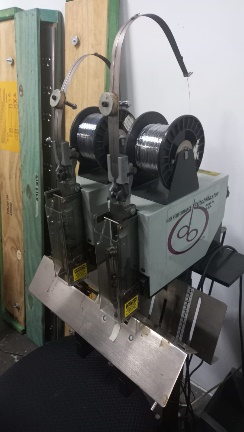 ÍTEMSCODIGO MINSALCODIGO ONUDENOMINACIÓN DEL SUMINISTROCANTIDAD-U/M68010146014111610CARTULINA INDEX, VARIOS COLORES, PLIEGO2,200   C/UDescripción:Descripción:Descripción:Tipo de Papel:  Cartulina INDEXTamaño: 25 ½ x 30 ½ PulgadasGramaje: 140 a 147 gramos.Color: Blanco.Empacado: En resma de 100 pliegos.Calidad: De Alta calidad para impresiones.Tipo de Papel:  Cartulina INDEXTamaño: 25 ½ x 30 ½ PulgadasGramaje: 140 a 147 gramos.Color: Blanco.Empacado: En resma de 100 pliegos.Calidad: De Alta calidad para impresiones.Muestra:Muestra:Muestra:La empresa ofertante debe presentar muestra para ser evaluada. Posterior a la Notificación de Resultados el Proveedor contara con 3 días hábiles para retiro de las muestras o estas serán descartadas.La empresa ofertante debe presentar muestra para ser evaluada. Posterior a la Notificación de Resultados el Proveedor contara con 3 días hábiles para retiro de las muestras o estas serán descartadas.ÍTEMSCODIGO MINSALCODIGO ONUDENOMINACIÓN DEL SUMINISTROCANTIDAD-U/M78010170814121502CARTON CAFÉ CORRUGADO 30” X 40”, BASE 120 GR, PLIEGO500 C/UDescripción:Descripción:Descripción:Tipo de Papel:  CARTÓN PIEDRATamaño: 30x40 pulgadas.Calibre: C-100 a C-120Color: Sujeto a muestras que el administrador de contrato determine.Destinado: para base de Rotafolios.Tipo de Papel:  CARTÓN PIEDRATamaño: 30x40 pulgadas.Calibre: C-100 a C-120Color: Sujeto a muestras que el administrador de contrato determine.Destinado: para base de Rotafolios.Muestra:Muestra:Muestra:La empresa ofertante debe presentar muestra para ser evaluada. Posterior a la Notificación de Resultados el Proveedor contara con 3 días hábiles para retiro de las muestras o estas serán descartadas.La empresa ofertante debe presentar muestra para ser evaluada. Posterior a la Notificación de Resultados el Proveedor contara con 3 días hábiles para retiro de las muestras o estas serán descartadas.ÍTEMSCODIGO MINSALCODIGO ONUDENOMINACIÓN DEL SUMINISTROCANTIDAD-U/M88010614431201609ADHESIVO TERMOFUSIBLE (CAJA)2 C/UDescripción:Descripción:Descripción:Tipo: Adhesivo de fusión en caliente (Hot Melt Adhesive).Presentación: Resina termoplástica 100% sólida.Empaque: CajaTipo: Adhesivo de fusión en caliente (Hot Melt Adhesive).Presentación: Resina termoplástica 100% sólida.Empaque: CajaMuestra:Muestra:Muestra:La empresa ofertante debe presentar muestra para ser evaluada. Posterior a la Notificación de Resultados el Proveedor contara con 3 días hábiles para retiro de las muestras o estas serán descartadas.La empresa ofertante debe presentar muestra para ser evaluada. Posterior a la Notificación de Resultados el Proveedor contara con 3 días hábiles para retiro de las muestras o estas serán descartadas.ÍTEMSCODIGO MINSALCODIGO ONUDENOMINACIÓN DEL SUMINISTROCANTIDAD-U/M98010659644103103CARTUCHO DE TONER PARA IMPRESORA DE HOJA CORTADA COLOR MARCA RICOH (828510) COLOR NEGRO PARA MODELOS Pro C9200, Pro C921091   C/UDescripciónDescripciónDescripciónTipo de Tóner: Cartucho originalCompatible a impresora RICOH Pro C 9210Color: NegroTipo de Tóner: Cartucho originalCompatible a impresora RICOH Pro C 9210Color: NegroMuestra:Muestra:Muestra:La empresa ofertante debe presentar muestra para ser evaluada. Posterior a la Notificación de Resultados el Proveedor contara con 3 días hábiles para retiro de las muestras o estas serán descartadas.La empresa ofertante debe presentar muestra para ser evaluada. Posterior a la Notificación de Resultados el Proveedor contara con 3 días hábiles para retiro de las muestras o estas serán descartadas.ÍTEMSCODIGO MINSALCODIGO ONUDENOMINACIÓN DEL SUMINISTROCANTIDAD-U/M108010659944103103CARTUCHO DE TONER PARA IMPRESORA DE HOJA CORTADA COLOR MARCA RICOH (828513) COLOR CYAN PARA MODELOS Pro C9200, Pro C9210112    C/UDescripciónDescripciónDescripciónTipo de Tóner: Cartucho originalCompatible a impresora RICOH Pro-C 9210.Color: Cyan.Tipo de Tóner: Cartucho originalCompatible a impresora RICOH Pro-C 9210.Color: Cyan.Muestra:Muestra:Muestra:La empresa ofertante debe presentar muestra para ser evaluada. Posterior a la Notificación de Resultados el Proveedor contara con 3 días hábiles para retiro de las muestras o estas serán descartadas.La empresa ofertante debe presentar muestra para ser evaluada. Posterior a la Notificación de Resultados el Proveedor contara con 3 días hábiles para retiro de las muestras o estas serán descartadas.ÍTEMSCODIGO MINSALCODIGO ONUDENOMINACIÓN DEL SUMINISTROCANTIDAD-U/M118010659744103103CARTUCHO DE TONER PARA IMPRESORA DE HOJA CORTADA COLOR MARCA RICOH (828511) COLOR AMARRILLO PARA MODELOS Pro C9200, Pro C9210112   C/UDescripciónDescripciónDescripciónTipo de Tóner: Cartucho originalCompatible a impresora RICOH Pro-C 9210.Color: Amarillo.Tipo de Tóner: Cartucho originalCompatible a impresora RICOH Pro-C 9210.Color: Amarillo.Muestra:Muestra:Muestra:La empresa ofertante debe presentar muestra para ser evaluada. Posterior a la Notificación de Resultados el Proveedor contara con 3 días hábiles para retiro de las muestras o estas serán descartadas.La empresa ofertante debe presentar muestra para ser evaluada. Posterior a la Notificación de Resultados el Proveedor contara con 3 días hábiles para retiro de las muestras o estas serán descartadas.ÍTEMSCODIGO MINSALCODIGO ONUDENOMINACIÓN DEL SUMINISTROCANTIDAD-U/M128010659844103103CARTUCHO DE TONER PARA IMPRESORA DE HOJA CORTADA COLOR MARCA RICOH (828512) COLOR MAGENTA PARA MODELOS Pro C9200, Pro C9210133   C/UDescripción:Descripción:Descripción:Tipo de Tóner: Cartucho.Compatible a impresora RICOH Pro-C 9210.Color: Magenta.Tipo de Tóner: Cartucho.Compatible a impresora RICOH Pro-C 9210.Color: Magenta.Muestra:Muestra:Muestra:La empresa ofertante debe presentar muestra para ser evaluada. Posterior a la Notificación de Resultados el Proveedor contara con 3 días hábiles para retiro de las muestras o estas serán descartadas.La empresa ofertante debe presentar muestra para ser evaluada. Posterior a la Notificación de Resultados el Proveedor contara con 3 días hábiles para retiro de las muestras o estas serán descartadas.ÍTEMSCODIGO MINSALCODIGO ONUDENOMINACIÓN DEL SUMINISTROCANTIDAD-U/M138010305631201512CINTA ADHESIVA TRANSPARENTE DE 3/4", APROXIMADAMENTE DE (27- 33) Yd, ROLLO230 C/UDescripción:Descripción:Descripción:Tipo: Cinta adhesiva.Color: TransparenteMedidas: Ancho ¾ de pulgada y largo aproximadamente 27 a 33 yardas.Presentación: En rollo.Tipo: Cinta adhesiva.Color: TransparenteMedidas: Ancho ¾ de pulgada y largo aproximadamente 27 a 33 yardas.Presentación: En rollo.Muestra:Muestra:Muestra:La empresa ofertante debe presentar muestra para ser evaluada. Posterior a la Notificación de Resultados el Proveedor contara con 3 días hábiles para retiro de las muestras o estas serán descartadas.La empresa ofertante debe presentar muestra para ser evaluada. Posterior a la Notificación de Resultados el Proveedor contara con 3 días hábiles para retiro de las muestras o estas serán descartadas.ÍTEMSCODIGO MINSALCODIGO ONUDENOMINACIÓN DEL SUMINISTROCANTIDAD-U/M148010305931201512CINTA ADHESIVA TRANSPARENTE DE 2" DE ANCHO APROXIMADAMENTE (PARA EMPAQUE), ROLLO200 C/UDescripción:Descripción:Descripción:Tipo: Cinta adhesiva.Color: TransparenteMedidas: ancho 2 pulgadas y largo aproximadamente 15 a 30 yardas.Presentación: En rollo.Tipo: Cinta adhesiva.Color: TransparenteMedidas: ancho 2 pulgadas y largo aproximadamente 15 a 30 yardas.Presentación: En rollo.Muestra:Muestra:Muestra:La empresa ofertante debe presentar muestra para ser evaluada. Posterior a la Notificación de Resultados el Proveedor contara con 3 días hábiles para retiro de las muestras o estas serán descartadas.La empresa ofertante debe presentar muestra para ser evaluada. Posterior a la Notificación de Resultados el Proveedor contara con 3 días hábiles para retiro de las muestras o estas serán descartadas.ÍTEMSCODIGO MINSALCODIGO ONUDENOMINACIÓN DEL SUMINISTROCANTIDAD-U/M158010318731201600PEGAMENTO ADHESIVO EN BARRA 40 GR50 C/UDescripción:Descripción:Descripción:Tipo: Pegamento en Barra.Cantidad: 20 a 40 gramos.Otros: No toxico, que tenga fácil manipulación, que sea perfecto para pegar, papel, cartulina, cartón y otras superficies similares.Tipo: Pegamento en Barra.Cantidad: 20 a 40 gramos.Otros: No toxico, que tenga fácil manipulación, que sea perfecto para pegar, papel, cartulina, cartón y otras superficies similares.Muestra:Muestra:Muestra:La empresa ofertante debe presentar muestra para ser evaluada. Posterior a la Notificación de Resultados el Proveedor contara con 3 días hábiles para retiro de las muestras o estas serán descartadas.La empresa ofertante debe presentar muestra para ser evaluada. Posterior a la Notificación de Resultados el Proveedor contara con 3 días hábiles para retiro de las muestras o estas serán descartadas.ÍTEMSCODIGO MINSALCODIGO ONUDENOMINACIÓN DEL SUMINISTROCANTIDAD-U/M168010614531201600PEGAMENTO BLANCO, ENVASE DE UN GALON3 C/UDescripción:Descripción:Descripción:Tipo: Pegamento Blanco para encuadernación.Especie: Cola.Utilidad: Adherible a papel, cartulina, cartón y otros productos similares.Presentación requerida: Galón.Tipo: Pegamento Blanco para encuadernación.Especie: Cola.Utilidad: Adherible a papel, cartulina, cartón y otros productos similares.Presentación requerida: Galón.Muestra:Muestra:Muestra:La empresa ofertante debe presentar muestra para ser evaluada. Posterior a la Notificación de Resultados el Proveedor contara con 3 días hábiles para retiro de las muestras o estas serán descartadas.La empresa ofertante debe presentar muestra para ser evaluada. Posterior a la Notificación de Resultados el Proveedor contara con 3 días hábiles para retiro de las muestras o estas serán descartadas.ÍTEMSCODIGO MINSALCODIGO ONUDENOMINACIÓN DEL SUMINISTROCANTIDAD-U/M178010671244103504ANILLO METALICO EN BOBINA, PARA EMPASTADO MEDIDA DE 7/8"10 C/UDescripción:Descripción:Descripción:Tipo: Arillos metálicoPresentación: En bobinaUtilidad: Para empastado.Medida: 7/8 “Color: Negro.Contenido: 6,000 loops.Tipo: Arillos metálicoPresentación: En bobinaUtilidad: Para empastado.Medida: 7/8 “Color: Negro.Contenido: 6,000 loops.Muestra:Muestra:Muestra:La empresa ofertante debe presentar muestra para ser evaluada. Posterior a la Notificación de Resultados el Proveedor contara con 3 días hábiles para retiro de las muestras o estas serán descartadas.La empresa ofertante debe presentar muestra para ser evaluada. Posterior a la Notificación de Resultados el Proveedor contara con 3 días hábiles para retiro de las muestras o estas serán descartadas.ÍTEMSCODIGO MINSALCODIGO ONUDENOMINACIÓN DEL SUMINISTROCANTIDAD-U/M188010628231211707BARNIZ DE BAJA VIZCOSIDAD BRILLANTE UV TEC 1227CUBETA 5 GALONESDescripción:Descripción:Descripción:Tipo: Tec 1227.Subtipo: Brillo – satinado.Presentación: Cubeta de 5 galones.Textura: Transparente.Utilidad: Para barnizadora de libros.Tipo: Tec 1227.Subtipo: Brillo – satinado.Presentación: Cubeta de 5 galones.Textura: Transparente.Utilidad: Para barnizadora de libros.Muestra:Muestra:Muestra:La empresa ofertante debe presentar muestra para ser evaluada. Posterior a la Notificación de Resultados el Proveedor contara con 3 días hábiles para retiro de las muestras o estas serán descartadas.La empresa ofertante debe presentar muestra para ser evaluada. Posterior a la Notificación de Resultados el Proveedor contara con 3 días hábiles para retiro de las muestras o estas serán descartadas.Lista de Cantidades y PreciosLista de Cantidades y PreciosLista de Cantidades y PreciosLista de Cantidades y PreciosLista de Cantidades y PreciosLista de Cantidades y PreciosLista de Cantidades y PreciosLista de Cantidades y PreciosLista de Cantidades y PreciosLista de Cantidades y PreciosFecha: _______________________SDO No: _____________________Alternativa No: ________________Página N ______ de ______Fecha: _______________________SDO No: _____________________Alternativa No: ________________Página N ______ de ______1234567889No. de Item Código MINSALDescripción de los BienesMarca / ModeloPaís de OrigenPlazo de entregaCantidad y unidad físicaPrecio unitario (incluyendo todos los impuestos)Precio unitario (incluyendo todos los impuestos)Precio Total (incluyendo todos los impuestos)[indicar el número del Item][indicar el nombre de los Bienes][indicar el país de origen de los Bienes][Indique la Fecha de Entrega ofertada].[Indique el número de unidades que se proveerán y el nombre de la unidad física de medida].[indicar el precio correspondiente por artículo][indicar el precio correspondiente por artículo][indicar el precio total del artículo]Precio Total Nombre del Licitante [indicar el nombre completo del Licitante] Firma del Licitante [firma de la persona que firma la oferta] Fecha [Indicar Fecha]Nombre del Licitante [indicar el nombre completo del Licitante] Firma del Licitante [firma de la persona que firma la oferta] Fecha [Indicar Fecha]Nombre del Licitante [indicar el nombre completo del Licitante] Firma del Licitante [firma de la persona que firma la oferta] Fecha [Indicar Fecha]Nombre del Licitante [indicar el nombre completo del Licitante] Firma del Licitante [firma de la persona que firma la oferta] Fecha [Indicar Fecha]Nombre del Licitante [indicar el nombre completo del Licitante] Firma del Licitante [firma de la persona que firma la oferta] Fecha [Indicar Fecha]Nombre del Licitante [indicar el nombre completo del Licitante] Firma del Licitante [firma de la persona que firma la oferta] Fecha [Indicar Fecha]Nombre del Licitante [indicar el nombre completo del Licitante] Firma del Licitante [firma de la persona que firma la oferta] Fecha [Indicar Fecha]Nombre del Licitante [indicar el nombre completo del Licitante] Firma del Licitante [firma de la persona que firma la oferta] Fecha [Indicar Fecha]Nombre del Licitante [indicar el nombre completo del Licitante] Firma del Licitante [firma de la persona que firma la oferta] Fecha [Indicar Fecha]Nombre del Licitante [indicar el nombre completo del Licitante] Firma del Licitante [firma de la persona que firma la oferta] Fecha [Indicar Fecha]